ПОЛОЖЕНИЕо проведении городской квест-игры «Библиопутешествие»Общие положенияНастоящее положение определяет условия, порядок, организацию и проведение городской квест-игры «Библиопутешествие» (далее – Квест). Положение определяет цель и порядок проведения Квеста, требования к его участникам и срокам проведения.Учредителем и организатором Квеста является Муниципальное казённое учреждение «Централизованная библиотечная система» (далее МКУ «ЦБС»).Квест проводится в рамках Летней программы чтения Объявление о Квесте размещается на сайте учредителя (http://miasslib.ru/ )   и в официальном сообществе «Библиотеки Миасса» ВКонтакте (https://vk.com/miasslib).Цель и задачиЦель Конкурса – привлечение детей к чтению, через комплексное воздействие и выполнение творческих заданийЗадачи Конкурса:Литературное развитие ребенка через различные игровые задания, связанные с детской литературой. Совместное интересное времяпрепровождение членов семьи в библиотеке.Участники КвестаК участию в Квесте приглашаются дети до 14 лет (включительно), самостоятельно или с  родителями и членами семьи.Сроки проведения КвестаКвест-игра будет проходить с 01 июня по 25 августа 2024 года.Условия участия  и порядок проведения  КвестаУчастие в Квесте означает полное согласие с данным Положением.Участники Квеста обязаны ознакомиться с данным Положением, правилами Квеста.Квест проводится на территории 10 библиотек-филиалов МКУ «ЦБС» (Приложение 1). В каждой из библиотек будут подготовлены станции с заданиями на определенные темы, выполнив которые участник может заработать баллы. Библиотеки-филиалы можно посещать в любом порядке в течение указанного времени проведения Квеста в соответствии с их режимом работы. На каждой станции информация об участнике вносится в Протокол квест-игры (Приложение)На каждой из станций участник может заработать максимум 10 баллов. Все заработанные баллы вписываются в маршрутный лист «Карта библиопутешественника». Получить маршрутный лист можно в любой библиотеке, читателем которой участник является. Заполненную «Карту библиопутешественника» необходимо сдать в любую библиотеку до 25 августа. Каждый участник может заработать дополнительные баллы, посетив 6 мастер-классов, которые будут проходить в течение лета в ЦГБ им. Ю.Н. Либединского или в детской библиотеке-филиале №22. За посещение одного мастер-класса можно заработать дополнительные 10 баллов. Информация о времени проведения мастер-классов будет размещена на сайте МКУ «ЦБС» (http://miasslib.ru/)   и в официальном сообществе «Библиотеки Миасса» ВКонтакте (https://vk.com/miasslib). Таким образом, максимальное количество баллов, которые может заработать участник Квеста, выполнив правильно все задания на станциях (см. Приложение 1) и посетив 6 мастер-классов, составляет 160 баллов.В соответствии с Федеральным законом РФ 152 «О персональных данных» при сдаче  маршрутного листа и участия в розыгрыше призов каждому участнику Квеста необходимо заполнить оригинал согласия на обработку персональных данных (Приложение №2)Подведение итогов КвестаМаршрутные листы участников Квеста с 26 августа до 01 сентября передаются в Отдел методической работы ЦГБ им. Ю.Н. Либединского, для подведения итогов.Победителями Квеста становятся участники, набравшие наибольшее количество баллов.По решению учредителя отдельные участники Квеста могут быть награждены специальными дипломами и призами.Победители Квеста будут награждены Дипломами и памятными подарками на праздничном  мероприятии закрытия Летней программы чтения в библиотеке-филиале № 22 (ул. Лихачева, 25)Участникам Квеста будут высланы электронные Свидетельства, на адрес электронной почты, указанный в маршрутном листе.Информация об итогах Квеста будет размещена на сайте МКУ «ЦБС» (http://miasslib.ru/)  и в официальном сообществе «Библиотеки Миасса» ВКонтакте (https://vk.com/miasslib).Приложение №1к Положению о проведениигородской квест-игры «Семейное библиопутешествие»Список библиотек-филиалов МКУ «ЦБС», являющихся станциями  квест-игрыЦГБ им. Ю.Н. Либединского:  станция «Лукоморье, или Читаем Пушкина всей семьёй»Библиотека-филиал №1: станция «Книжная поляна»Библиотека-филиал №3: станция «Бухта душевной гармонии»Библиотека-филиал №4:  станция «Дом для моей семьи»Библиотека-филиал №6: станция «Синегорье»Библиотека-филиал №9: станция «У озера»Библиотека-филиал №16: станция «Купеческая»Библиотека-филиал №19 станция «Геологическая»Библиотека-филиал №20: станция «Гастрономическая»Библиотека-филиал №22: станция «Долина Наумки»Приложение №2к Положению о проведении городской квест-игры «Библиопутешествие»Согласие на обработку персональных данных(заполняется родителем или законным представителем несовершеннолетнего участникагородской квест-игры «Библиопутешествие»)Я		 (ФИО родителя или законного представителя)в соответствии с Федеральным законом от 27.07.2006 г. № 152-ФЗ «О персональных данных» даю своё согласие на обработку МКУ «ЦБС» персональных данных моего ребёнка(ФИО ребёнка)необходимых для участия в городской квест-игре «Библиопутешествие»Перечень обрабатываемых персональных данных:ФИО ребёнка	Дата рождения ребёнка (дд.мм.гггг.)	Адрес по прописке:	Сведения о месте учёбы (образовательное учреждение, класс)Данное согласие распространяется на использование персональных данных в целях информационного обеспечения уставной деятельности МКУ «ЦБС» посредством размещения их в электронных и печатных информационных средствах массовой информации и сети Интернет, в том числе на сайте http://miasslib.ru/ и официальной группе ВКонтакте https://vk.com/miasslib  .Как законный представитель автора, не возражаю против размещения конкурсной работы на безвозмездной основе в сети Интернет (на сайте организатора конкурса) http://miasslib.ru/  и официальной группе ВКонтакте https://vk.com/miasslib , использования её в теле- и радиопередачах, а также публикаций в печатных средствах массовой информации в некоммерческих целях на территории Российской Федерации.Перечень действий, предусмотренных с персональными данными участника Конкурса: сбор, систематизация, накопление, хранение, уточнение (обновление, изменение), использование (включение в списки, отчетные формы по итогам проведения мероприятия), уничтожение. Настоящее согласие действует до достижения целей обработки персональных данных или в течение срока хранения информации. Данное согласие может быть отозвано в любой момент по письменному заявлению. По истечении срока действия данного Согласия оператор прекращает обработку персональных данных, которые уничтожаются с составлением соответствующего акта.Отзыв согласия осуществляется путем подачи субъектом персональных данных соответствующего письменного заявления в свободной форме Оператору, получившему согласие.Адрес: МКУ «ЦБС» (оператор персональных данных): 456318, г. Миасс, пр. Октября,  д. 9.«	»	2024 г.		( 	)подпись	расшифровка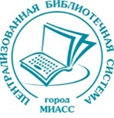 Утверждаю:директор МКУ «ЦБС» ______________Н.О. Крапивенко